REKLAMAČNÍ PROTOKOL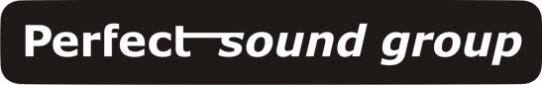 ZNAČKA:                  ________________________________________________________MODEL:                    ________________________________________________________VÝROBNÍ ČÍSLO:     ________________________________________________________POPIS ZÁVADY:      _______________________________________________________________________________________________________________________________________________________________________________________________________________ZÁRUČNÍ OPRAVA:a.)   ANO _______________________ DATUM PRODEJE: ________________________PRODEJCE:     ____________________________číslo dokladu_____________________               Navrhovaný způsob vyřízení reklamace Oprava 	    Výměna zboží	        odstoupení od kupní smlouvyb.)  NE _________________KONTAKTNÍ OSOBA:       ____________________________________________________TELEFON / E-MAIL:          ___________________________________________________ZPRACOVAL:                   ____________________________________________________------------------------          níže vyplňuje Perfect Sound Group          ------ --------------------DATUM PŘIJETÍ:             ____________________________________________________EVIDOVÁNO : SEZ č .______________________SEP č.    _________________________CENA NÁHRADNÍHO DÍLU:   ________________________________________________NÁHRADNÍ DÍL:                ___________________________________________________